Dodatek č.1 ke Kupní smlouvě č. 2019-00256ze dne 16.8.2019uzavřený níže uvedeného dne, měsíce a rokuv souladu s ustanovením §  násl. občanského zákoníku, v platném zněnímezi těmito smluvními stranami:Prodávající:               Město Strakonicese sídlem:                               Strakonice, Velké náměstí 2zastoupené:                            starostou Mgr. Břetislavem Hrdličkou IČ:                                          00251810DIČ:                                       CZ00251810bankovní spojení:                  ČSOB a.s., pobočka Strakonice číslo  účtu:                             1768038/0300 dále i jen jako prodávajícíaKupující:	 		Teplárna Strakonice, a.s.se sídlem:                               Komenského 59, Strakonice II, 386 01 Strakonicezastoupená:                           	Ing. Pavlem Hřídelem, předsedou představenstva				Ing. Tomášem Přibylem, členem představenstva IČ:                                          608 26 843DIČ:                                       CZ60826843bankovní spojení:               	XXXXXXXXXXXXXXXXXXXXXXXXXXXXčíslo  účtu:                           	XXXXXXXXXXXXzapsána v Obchodním rejstříku vedeného Krajským soudem v Českých Budějovicích, B 636 dále i jen jako kupujícív tomto znění :I.Na základě dohody smluvních stran a v souladu s usnesením Rady města Strakonice číslo 6606/2019 ze dne 25.9.2019, dochází:- ke změně článku II., odst. 1. Množství a cena: Smluvní strany se dohodly na celkovém předpokládaném množství cca 600 m3 kůrovcem napadené dřevní hmoty z lesů v majetku města Strakonice za částku 280  Kč/m3 bez DPH a dále na odběru klestí a větví z odběrných míst v lesích města Strakonice v předpokládaném množství  za částku 0 Kč/m3 s tím, že seštěpkování a odvoz hradí kupující. K částce bude připočteno DPH v platné výši. II. Ostatní ustanovení Kupní smlouvy  č. 2019-00256 ze dne 16.8.2019 zůstávají nezměněna. III.Tento dodatek je účinný dnem podpisu prodávajícího a kupujícího. IV.Tento dodatek je vyhotoven ve 4 exemplářích,  z nichž prodávající obdrží 3 paré a kupující 1 paré. Smluvní strany prohlašují, že si tento dodatek přečetly, souhlasí s jeho obsahem, že tento byl sepsán na základě pravdivých údajů, jejich pravé a svobodné vůle a nebyl ujednán v tísni za nápadně nevýhodných podmínek. Na důkaz toho připojují své podpisy.Ve Strakonicích dne 02.10.2019		        …………………………………………….                                                                                                         prodávajícíVe Strakonicích dne 18.10.2019		     …………………………………………….                                                                                                           kupující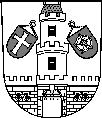 